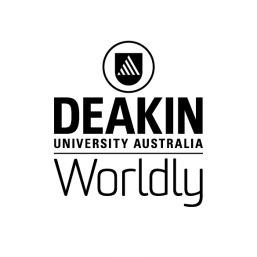 RESEARCH DEGREE ACADEMIC REFEREE REPORT RESEARCH DEGREE ACADEMIC REFEREE REPORT RESEARCH DEGREE ACADEMIC REFEREE REPORT RESEARCH DEGREE ACADEMIC REFEREE REPORT RESEARCH DEGREE ACADEMIC REFEREE REPORT RESEARCH DEGREE ACADEMIC REFEREE REPORT RESEARCH DEGREE ACADEMIC REFEREE REPORT Information for refereesInformation for refereesInformation for refereesInformation for refereesInformation for refereesInformation for refereesInformation for refereesYou have been asked to complete this form by a research degree (sometimes referred to as a higher degree by research or HDR) applicant to Deakin University. As a referee you should be able to comment on the applicant’s research expertise and potential.This report is to provide information on the applicant’s eligibility and readiness for a research degree at Deakin University. In the case of scholarship applicants, this information will assist in their ranking.  Entry to a research degree at Deakin is based on a demonstrated capacity to undertake significant research in the proposed field. This can be done by completing:•	advanced coursework in a relevant field of study•	initial research training in appropriate methods; and•	a research project resulting in a written report, thesis or comparable output.We would appreciate your comments on whether the applicant has achieved these goals. If you are unable to comment on a particular section please leave it blank. Below is the Deakin grading system to provide you with a guide for comparison and examples of other achievements which may show the applicant’s readiness for a research degree.Grading systemOther achievementsYou have been asked to complete this form by a research degree (sometimes referred to as a higher degree by research or HDR) applicant to Deakin University. As a referee you should be able to comment on the applicant’s research expertise and potential.This report is to provide information on the applicant’s eligibility and readiness for a research degree at Deakin University. In the case of scholarship applicants, this information will assist in their ranking.  Entry to a research degree at Deakin is based on a demonstrated capacity to undertake significant research in the proposed field. This can be done by completing:•	advanced coursework in a relevant field of study•	initial research training in appropriate methods; and•	a research project resulting in a written report, thesis or comparable output.We would appreciate your comments on whether the applicant has achieved these goals. If you are unable to comment on a particular section please leave it blank. Below is the Deakin grading system to provide you with a guide for comparison and examples of other achievements which may show the applicant’s readiness for a research degree.Grading systemOther achievementsYou have been asked to complete this form by a research degree (sometimes referred to as a higher degree by research or HDR) applicant to Deakin University. As a referee you should be able to comment on the applicant’s research expertise and potential.This report is to provide information on the applicant’s eligibility and readiness for a research degree at Deakin University. In the case of scholarship applicants, this information will assist in their ranking.  Entry to a research degree at Deakin is based on a demonstrated capacity to undertake significant research in the proposed field. This can be done by completing:•	advanced coursework in a relevant field of study•	initial research training in appropriate methods; and•	a research project resulting in a written report, thesis or comparable output.We would appreciate your comments on whether the applicant has achieved these goals. If you are unable to comment on a particular section please leave it blank. Below is the Deakin grading system to provide you with a guide for comparison and examples of other achievements which may show the applicant’s readiness for a research degree.Grading systemOther achievementsYou have been asked to complete this form by a research degree (sometimes referred to as a higher degree by research or HDR) applicant to Deakin University. As a referee you should be able to comment on the applicant’s research expertise and potential.This report is to provide information on the applicant’s eligibility and readiness for a research degree at Deakin University. In the case of scholarship applicants, this information will assist in their ranking.  Entry to a research degree at Deakin is based on a demonstrated capacity to undertake significant research in the proposed field. This can be done by completing:•	advanced coursework in a relevant field of study•	initial research training in appropriate methods; and•	a research project resulting in a written report, thesis or comparable output.We would appreciate your comments on whether the applicant has achieved these goals. If you are unable to comment on a particular section please leave it blank. Below is the Deakin grading system to provide you with a guide for comparison and examples of other achievements which may show the applicant’s readiness for a research degree.Grading systemOther achievementsYou have been asked to complete this form by a research degree (sometimes referred to as a higher degree by research or HDR) applicant to Deakin University. As a referee you should be able to comment on the applicant’s research expertise and potential.This report is to provide information on the applicant’s eligibility and readiness for a research degree at Deakin University. In the case of scholarship applicants, this information will assist in their ranking.  Entry to a research degree at Deakin is based on a demonstrated capacity to undertake significant research in the proposed field. This can be done by completing:•	advanced coursework in a relevant field of study•	initial research training in appropriate methods; and•	a research project resulting in a written report, thesis or comparable output.We would appreciate your comments on whether the applicant has achieved these goals. If you are unable to comment on a particular section please leave it blank. Below is the Deakin grading system to provide you with a guide for comparison and examples of other achievements which may show the applicant’s readiness for a research degree.Grading systemOther achievementsYou have been asked to complete this form by a research degree (sometimes referred to as a higher degree by research or HDR) applicant to Deakin University. As a referee you should be able to comment on the applicant’s research expertise and potential.This report is to provide information on the applicant’s eligibility and readiness for a research degree at Deakin University. In the case of scholarship applicants, this information will assist in their ranking.  Entry to a research degree at Deakin is based on a demonstrated capacity to undertake significant research in the proposed field. This can be done by completing:•	advanced coursework in a relevant field of study•	initial research training in appropriate methods; and•	a research project resulting in a written report, thesis or comparable output.We would appreciate your comments on whether the applicant has achieved these goals. If you are unable to comment on a particular section please leave it blank. Below is the Deakin grading system to provide you with a guide for comparison and examples of other achievements which may show the applicant’s readiness for a research degree.Grading systemOther achievementsYou have been asked to complete this form by a research degree (sometimes referred to as a higher degree by research or HDR) applicant to Deakin University. As a referee you should be able to comment on the applicant’s research expertise and potential.This report is to provide information on the applicant’s eligibility and readiness for a research degree at Deakin University. In the case of scholarship applicants, this information will assist in their ranking.  Entry to a research degree at Deakin is based on a demonstrated capacity to undertake significant research in the proposed field. This can be done by completing:•	advanced coursework in a relevant field of study•	initial research training in appropriate methods; and•	a research project resulting in a written report, thesis or comparable output.We would appreciate your comments on whether the applicant has achieved these goals. If you are unable to comment on a particular section please leave it blank. Below is the Deakin grading system to provide you with a guide for comparison and examples of other achievements which may show the applicant’s readiness for a research degree.Grading systemOther achievementsDeadlinesDeadlinesDeadlinesDeadlinesDeadlinesDeadlinesDeadlinesCandidature only applications - return as soon as possible throughout the year.Scholarship applications - 31 July for international applicants and 31 October for domestic applicants.For other Scholarship closing dates, please visit the Deakin University research degrees scholarships website: http://www.deakin.edu.au/study-at-deakin/scholarships-and-awards/research-degree-scholarships.phpCandidature only applications - return as soon as possible throughout the year.Scholarship applications - 31 July for international applicants and 31 October for domestic applicants.For other Scholarship closing dates, please visit the Deakin University research degrees scholarships website: http://www.deakin.edu.au/study-at-deakin/scholarships-and-awards/research-degree-scholarships.phpCandidature only applications - return as soon as possible throughout the year.Scholarship applications - 31 July for international applicants and 31 October for domestic applicants.For other Scholarship closing dates, please visit the Deakin University research degrees scholarships website: http://www.deakin.edu.au/study-at-deakin/scholarships-and-awards/research-degree-scholarships.phpCandidature only applications - return as soon as possible throughout the year.Scholarship applications - 31 July for international applicants and 31 October for domestic applicants.For other Scholarship closing dates, please visit the Deakin University research degrees scholarships website: http://www.deakin.edu.au/study-at-deakin/scholarships-and-awards/research-degree-scholarships.phpCandidature only applications - return as soon as possible throughout the year.Scholarship applications - 31 July for international applicants and 31 October for domestic applicants.For other Scholarship closing dates, please visit the Deakin University research degrees scholarships website: http://www.deakin.edu.au/study-at-deakin/scholarships-and-awards/research-degree-scholarships.phpCandidature only applications - return as soon as possible throughout the year.Scholarship applications - 31 July for international applicants and 31 October for domestic applicants.For other Scholarship closing dates, please visit the Deakin University research degrees scholarships website: http://www.deakin.edu.au/study-at-deakin/scholarships-and-awards/research-degree-scholarships.phpCandidature only applications - return as soon as possible throughout the year.Scholarship applications - 31 July for international applicants and 31 October for domestic applicants.For other Scholarship closing dates, please visit the Deakin University research degrees scholarships website: http://www.deakin.edu.au/study-at-deakin/scholarships-and-awards/research-degree-scholarships.phpSection A: Applicant’s details (to be completed by applicant)Section A: Applicant’s details (to be completed by applicant)Section A: Applicant’s details (to be completed by applicant)Section A: Applicant’s details (to be completed by applicant)Section A: Applicant’s details (to be completed by applicant)Section A: Applicant’s details (to be completed by applicant)Section A: Applicant’s details (to be completed by applicant)Applicant type   Domestic           International   Domestic           International   Domestic           International   Domestic           International   Domestic           International   Domestic           InternationalScholarship   Yes                      No   Yes                      No   Yes                      No   Yes                      No   Yes                      No   Yes                      NoTitle Family name Family name Given nameMiddle nameMiddle nameAddressPostcodeCountryEmail addressDate of birthDeakin student ID (if known)Deakin student ID (if known)Deakin student ID (if known)Proposed degreeProposed projectSection B: Previous course details (to be completed by applicant)Section B: Previous course details (to be completed by applicant)Have you written a thesis embodying original research? Yes                NoName of the course Name of the institutionYears when you were enrolled in the programThe scale or percentage of the thesis as a proportion of the total courseApproximate thesis length in wordsGrade or mark for the thesisAny other relevant academic qualificationsSection C: Referee’s details (to be completed by referee)Section C: Referee’s details (to be completed by referee)Section C: Referee’s details (to be completed by referee)Section C: Referee’s details (to be completed by referee)TitleFamily nameGiven nameMiddle namePositionQualificationsInstitution/OrganisationInstitution websiteSchool/DepartmentInstitutional emailPhone (incl. area code)Section D: Referee’s comments (to be completed by referee)Section D: Referee’s comments (to be completed by referee)Section D: Referee’s comments (to be completed by referee)Section D: Referee’s comments (to be completed by referee)Section D: Referee’s comments (to be completed by referee)Relationship to the applicant (e.g. Previous supervisor)Relationship to the applicant (e.g. Previous supervisor)Relationship to the applicant (e.g. Previous supervisor)Relationship to the applicant (e.g. Previous supervisor)Relationship to the applicant (e.g. Previous supervisor)Contact period with the applicant (e.g. ‘I supervised applicant’s research project from 2010’)Contact period with the applicant (e.g. ‘I supervised applicant’s research project from 2010’)Contact period with the applicant (e.g. ‘I supervised applicant’s research project from 2010’)Contact period with the applicant (e.g. ‘I supervised applicant’s research project from 2010’)Contact period with the applicant (e.g. ‘I supervised applicant’s research project from 2010’)If you have supervised the applicant during a research course, are the course details above correct?If you have supervised the applicant during a research course, are the course details above correct?If you have supervised the applicant during a research course, are the course details above correct?  Yes            No        Not sure  Yes            No        Not surePlease indicate the actual or predicted academic achievement of the applicant.Please indicate the actual or predicted academic achievement of the applicant.Please indicate the actual or predicted academic achievement of the applicant.  Actual       Predicted  Actual       Predicted  H1 (first class honours, 80%+)                                      H2A (upper second class honours, 70-79%)  H2B (lower second class honours, 60-69%)               Other, please specify        H1 (first class honours, 80%+)                                      H2A (upper second class honours, 70-79%)  H2B (lower second class honours, 60-69%)               Other, please specify        H1 (first class honours, 80%+)                                      H2A (upper second class honours, 70-79%)  H2B (lower second class honours, 60-69%)               Other, please specify        H1 (first class honours, 80%+)                                      H2A (upper second class honours, 70-79%)  H2B (lower second class honours, 60-69%)               Other, please specify        H1 (first class honours, 80%+)                                      H2A (upper second class honours, 70-79%)  H2B (lower second class honours, 60-69%)               Other, please specify      Please comment on the applicant's publication record (e.g. Number of refereed publications, academic status of publications, applicant's contribution in the case of multiple authorship) if applicable.Please comment on the applicant's publication record (e.g. Number of refereed publications, academic status of publications, applicant's contribution in the case of multiple authorship) if applicable.Please comment on the applicant's publication record (e.g. Number of refereed publications, academic status of publications, applicant's contribution in the case of multiple authorship) if applicable.Please comment on the applicant's publication record (e.g. Number of refereed publications, academic status of publications, applicant's contribution in the case of multiple authorship) if applicable.Please comment on the applicant's publication record (e.g. Number of refereed publications, academic status of publications, applicant's contribution in the case of multiple authorship) if applicable.How would you rate the applicant's quality as a researcher?How would you rate the applicant's quality as a researcher?How would you rate the applicant's quality as a researcher?How would you rate the applicant's quality as a researcher?How would you rate the applicant's quality as a researcher?   Exceptional                Above average           Average                   Below average   Exceptional                Above average           Average                   Below average   Exceptional                Above average           Average                   Below average   Exceptional                Above average           Average                   Below average   Exceptional                Above average           Average                   Below averageWhat skills would the applicant bring to a research degree program?What skills would the applicant bring to a research degree program?What skills would the applicant bring to a research degree program?What skills would the applicant bring to a research degree program?What skills would the applicant bring to a research degree program?The level of support that I give the applicant is:The level of support that I give the applicant is:The level of support that I give the applicant is:The level of support that I give the applicant is:The level of support that I give the applicant is:   Unreserved                Strong                          Fairly strong            Moderate               None at all   Unreserved                Strong                          Fairly strong            Moderate               None at all   Unreserved                Strong                          Fairly strong            Moderate               None at all   Unreserved                Strong                          Fairly strong            Moderate               None at all   Unreserved                Strong                          Fairly strong            Moderate               None at allAdditional comments - if insufficient space, please attach further page(s).Additional comments - if insufficient space, please attach further page(s).Additional comments - if insufficient space, please attach further page(s).Additional comments - if insufficient space, please attach further page(s).Additional comments - if insufficient space, please attach further page(s).Referee’s signature: 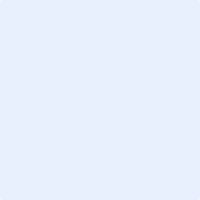 Date: (dd/mm/yyyy)Date: (dd/mm/yyyy)Thank you for the time and effort involved in completing this reference. Your assistance is greatly appreciated.Thank you for the time and effort involved in completing this reference. Your assistance is greatly appreciated.Thank you for the time and effort involved in completing this reference. Your assistance is greatly appreciated.Thank you for the time and effort involved in completing this reference. Your assistance is greatly appreciated.Thank you for the time and effort involved in completing this reference. Your assistance is greatly appreciated.Submission instructionsSubmission instructionsSubmission instructionsDO NOT RETURN THIS FORM TO THE APPLICANTPlease return this completed referee report to Deakin by email as soon as possible.DO NOT RETURN THIS FORM TO THE APPLICANTPlease return this completed referee report to Deakin by email as soon as possible.DO NOT RETURN THIS FORM TO THE APPLICANTPlease return this completed referee report to Deakin by email as soon as possible.International applicantDomestic applicantEmaildeakin-int-hdr@deakin.edu.auresearch-hdr@deakin.edu.auPrivacy policyDeakin seeks this report from you in confidence, however it is a Victorian agency subject to the Freedom of Information Act 1982 (Vic). The Applicant has a right to make an application for access to documents under the Act, in which case Deakin may be under an obligation to disclose your report.Deakin University is collecting your personal information to support its assessment of the named applicant’s application for admission to the Higher Degrees by Research program (HDR Program) at Deakin University. It will use your personal information only in the assessment of the applicant’s suitability for the HDR Program and will not use if for any other purpose without your consent. Your personal information may be stored in ‘cloud’-based servers located in Australia or overseas. You are not required to provide the information requested, however if the information is not provided, Deakin may not be able to assess the applicant’s suitability for admission to the Program. Deakin manages personal information it holds, including requests by individuals for access to their personal information, in accordance with the Privacy and Data Protection Act 2014 (Vic). Deakin’s Privacy Policy may be viewed on The Guide .